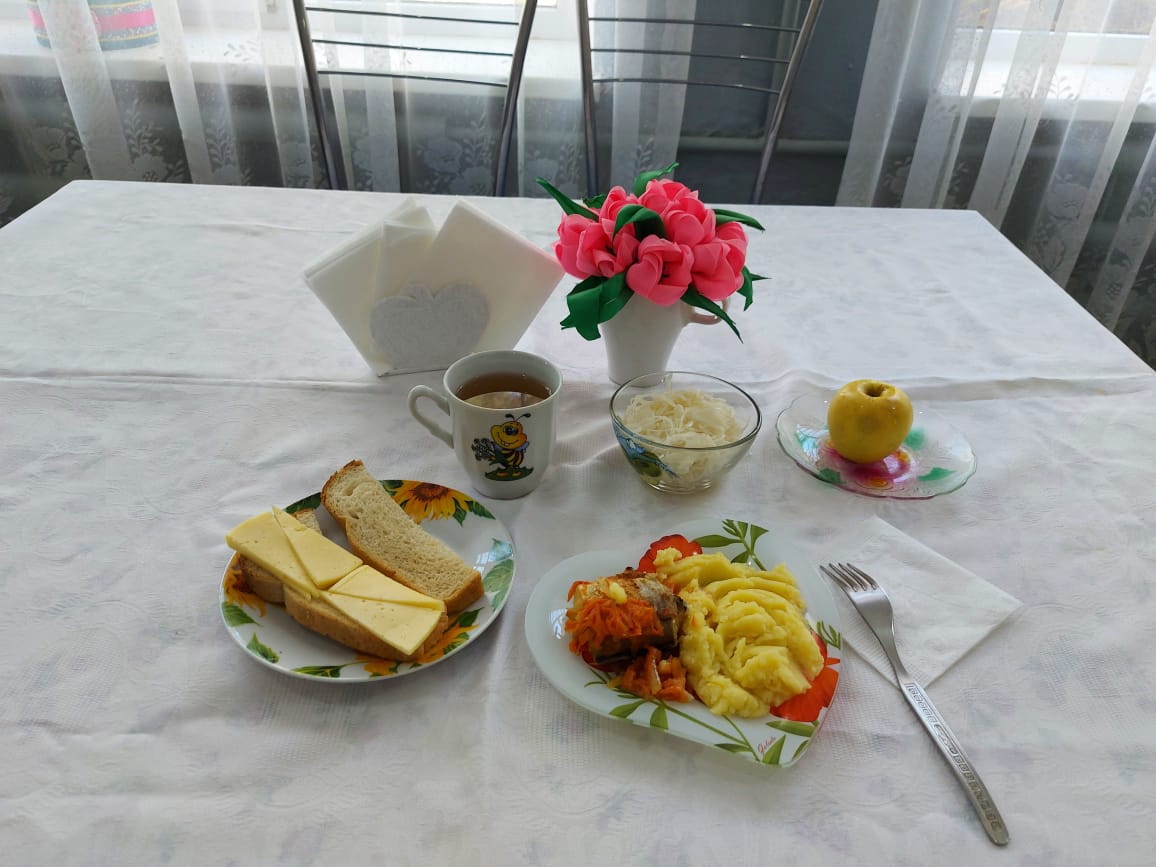 №Наименование блюдаМасса порции, грПищевые вещества, грПищевые вещества, грПищевые вещества, грЭнергетическая ценность, ккал№Наименование блюдаМасса порции, грБелки Жиры Углеводы Энергетическая ценность, ккал1Фрукты свежие1000,010,009,8047,002Овощи/соленые500,350,050,956,003Рыба тушенная в томате с овощами1009,754,953,80105,804Пюре картофельное1503,064,8020,44137,255Хлеб пшеничный302,000,1510,5058,506Чай с лимоном2070,130,0215,2062,007Бутерброд с сыром303,595,139,1874,40Итого за день18,8915,1069,87490,95